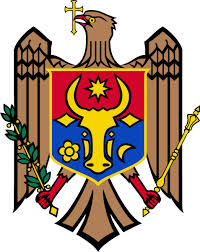 REPUBLICA   MOLDOVARAIONUL IALOVENICONSILIUL  ORĂŞENESC  IALOVENID E C I Z I E  Nr. 04-25Din  26 august 2016Cu privire la stabilirea indemnizaţiei de conducere pentru anii 2016-2017În conformitate cu cerinţele stipulate în Hotărîrile Guvernului Republicii Moldova nr. 381 din 13 aprilie 2006 „Cu privire la condiţiile de salarizare a personalului din instituţiile bugetare în baza Reţelei tarifare unice” cu modificările şi completările ulterioare; nr. 807 din 7 decembrie 2009 „Privind modificările şi completările ce se operează în unele hotărîri ale Guvernului”, în temeiul art. 14 alin. (2) al Legii 436-XVI din 28 decembrie 2006 privind administraţia publică locală, Consiliul orăşenesc Ialoveni,DECIDE:Pentru personalul cu funcţii de conducere din instituţiile de învăţămînt preşcolar, care deţin grade manageriale, indemnizaţia de conducere pentru anul de învăţămînt 2016-2017 se stabileşte începînd cu 01.09.2016 după cum urmează:Preşedinte de şedinţă                                                                                                    Contrasemnat:Secretar interimar al Consiliului                                              Valentin BogosInstituţiaElevi/copiiNr. de  grupeCategoria instituţieiMărimea indemnizaţieiŞcoala de arte210 eleviIV20%Grădiniţa nr. 1368 copii14 grupeIII25%Grădiniţa nr. 3156 copii6 grupe V15%Grădiniţa nr. 5512 copii14 grupeI40%